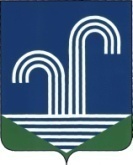 СОВЕТ БРАТКОВСКОГО СЕЛЬСКОГО ПОСЕЛЕНИЯКОРЕНОВСКОГО РАЙОНАРЕШЕНИЕот 25.04.2024                                                                                                     № 246с. БратковскоеО внесении изменений в решение Совета Братковского сельского поселения Кореновского района от 13 декабря 2023 года № 226  «О бюджете Братковского сельского поселения Кореновского района на 2024 год и плановый период 2025 и 2026 годов» (с изменениями от 28 марта 2024 года № 245)Совет  Братковского  сельского  поселения  Кореновского  района   р е ш и л:1. Внести изменения в решение Совета Братковского сельского поселения Кореновского района от 13 декабря 2023 года № 226 «О бюджете Братковского сельского поселения Кореновского района на 2024 год плановый период 2025 и 2026 годов» (с изменениями от 28 марта 2024 года № 245) следующие изменения и дополнения:1.1 Пункт 1 изложить в следующей редакции:«1. Утвердить основные характеристики бюджета Братковского сельского поселения Кореновского района (далее по тексту – местный бюджет) на 2024  год:1) общий объем доходов в сумме  66 257,4 тыс. рублей;2) общий объем расходов в сумме  69 029,8 тыс. рублей;3) верхний предел муниципального внутреннего долга Братковского сельского поселения Кореновского района на 1 января 2025 года в сумме 0,0 тыс. рублей, в том числе верхний предел долга по муниципальным гарантиям Братковского сельского поселения Кореновского района в сумме 0,0 тыс. рублей;4) дефицит местного бюджета в сумме 2 772,4 тысяч рублей. Направить на покрытие дефицита бюджета Братковского сельского поселения Кореновского района источники внутреннего финансирования дефицита бюджета в сумме 2 772,4 тысяч рублей;5) общий объем бюджетных ассигнований, направляемых на исполнение публичных нормативных обязательств, в сумме 926,4 тысяч рублей; 6) резервный фонд администрации Братковского сельского поселения Кореновского района  в сумме 10,0 тыс. рублей;7) общий объем межбюджетных трансфертов, получаемых от других бюджетов бюджетной системы Российской Федерации в сумме 56 396,4 тыс. рублей;8) общий объем межбюджетных трансфертов, предоставляемых бюджету муниципального образования Кореновский район в сумме 928,9 тыс. рублей;9) объем бюджетных ассигнований дорожного фонда Братковского сельского поселения Кореновского района в сумме 10 017,0 тыс. рублей.10) субвенции бюджетам на осуществление первичного воинского учета органами местного самоуправления поселений, муниципальных и городских округов  на 2024 год в сумме 354,7 тысяч рублей».2. Приложения № 1, 3, 5, 7, 9, 10  к Решению изложить в новой редакции (приложения № 1- 6).3. Настоящее решение подлежит официальному опубликованию и размещению на официальном сайте Братковского сельского поселения Кореновского района в информационно - телекоммуникационной сети «Интернет». 4. Решение вступает в силу после его официального опубликования.ПРИЛОЖЕНИЕ № 1к решению Совета Братковскогосельского поселенияКореновского районаот 25.04.2024 № 246ПРИЛОЖЕНИЕ № 1к решению Совета Братковскогосельского поселенияКореновского районаот 28.03.2024 № 245Объем поступлений доходов в местный бюджет на 2024 год (тыс. рублей)ПРИЛОЖЕНИЕ № 2к решению Совета Братковскогосельского поселенияКореновского районаот 25.04.2024 № 246ПРИЛОЖЕНИЕ № 3к решению Совета Братковскогосельского поселенияКореновского районаот 28.03.2024 № 245РАСПРЕДЕЛЕНИЕбюджетных ассигнований местного бюджета по разделам и подразделам классификации расходов бюджетов на 2024 год (тыс. рублей)ПРИЛОЖЕНИЕ №3к решению Совета Братковскогосельского поселенияКореновского районаот 25.04.2024 № 246ПРИЛОЖЕНИЕ № 5к решению Совета Братковскогосельского поселенияКореновского районаот 28.03.2024 № 245Распределение бюджетных ассигнованийпо целевым статьям (муниципальным программ и непрограммным направлениям деятельности), группам видов расходов классификации расходов бюджета на 2024 год(тыс .рублей)ПРИЛОЖЕНИЕ № 4к решению Совета Братковскогосельского поселенияКореновского районаот 25.04.2024 № 246ПРИЛОЖЕНИЕ № 7к решению Совета Братковскогосельского поселенияКореновского районаот 28.03.2024 № 245ВЕДОМСТВЕННАЯструктура расходов местного бюджета на 2024 год(тыс. рублей)ПРИЛОЖЕНИЕ № 5к решению Совета Братковскогосельского поселенияКореновского районаот 25.04.2024  № 246ПРИЛОЖЕНИЕ № 9к решению Совета Братковскогосельского поселенияКореновского районаот 28.03.2024 № 245Источники внутреннего финансирования дефицита  местного бюджета на 2024 год (тыс. рублей)ПРИЛОЖЕНИЕ № 6к решению Совета Братковскогосельского поселенияКореновского районаот 25.04.2024 № 251ПРИЛОЖЕНИЕ № 10к решению Совета Братковскогосельского поселенияКореновского районаот 28.03.2024 № 245Источники внутреннего финансирования дефицита  местного бюджета на 2025 и 2026 годы (тыс. рублей)ПРИЛОЖЕНИЕ № 7к решению Совета Братковскогосельского поселенияКореновского районаот 25.04.2024  № 246 ПРИЛОЖЕНИЕ № 11к решению Совета Братковскогосельского поселенияКореновского районаот 13.12.2023 № 226Программа муниципальных внутренних заимствованийБратковского сельского поселения Кореновского района на 2024 год(тыс. рублей)ПРИЛОЖЕНИЕ № 8к решению Совета Братковскогосельского поселенияКореновского районаот 25.04.2024  № 246ПРИЛОЖЕНИЕ № 12к решению Совета Братковскогосельского поселенияКореновского районаот 13.12.2023 № 226Программа муниципальных внутренних заимствованийБратковского сельского поселения Кореновского района на 2025 и 2026 годы (тыс. рублей)Глава Братковского сельского поселенияКореновского районаА. В. ДемченкоКодНаименование групп, подгрупп, статей, подстатей, элементов, программ (подпрограмм), кодов экономической классификации доходовИзм.Сумма1 00 00000 00 0000 000Налоговые и неналоговые доходы9 861,01 01 02000 01 0000 110 Налог на доходы физических лиц3 200,01 05 03000 01 0000 110Единый сельскохозяйственный налог1 000,01 03 02230 01 0000 110,1 03 02240 01 0000 110,1 03 02250 01 0000 110,1 03 02260 01 0000 110Доходы от уплаты акцизов на автомобильный и прямогонный  бензин  дизельное топливо, моторные масла для дизельных и (или) карбюраторных (инжекторных) двигателей, подлежащие распределению между бюджетами субъектов Российской Федерации и местными бюджетами с учетом установленных дифференцированных нормативов отчислений в местные бюджеты2 341,01 06 01030 10 0000 110Налог на имущество физических лиц, взимаемый по ставкам, применяемым к объектам налогообложения, расположенным в границах сельских поселений374,01 06 06033 10 0000 110Земельный налог с организаций, обладающих земельным участком, расположенным в границах сельских поселений1 100,01 06 06043 10 0000 110Земельный налог с физических лиц, обладающих земельным участком, расположенным в границах сельских поселений1 800,01 11 05035 10 0000 120Доходы от сдачи в аренду имущества, находящегося в оперативном управлении органов управления сельских поселений и созданных ими учреждений (за исключением имущества муниципальных бюджетных и автономных учреждений)46,02 00 00000 00 0000 000БЕЗВОЗМЕЗДНЫЕ ПОСТУПЛЕНИЯ + 4 283,756 396,42 02 00000 00 0000 000Безвозмездные поступления от других бюджетов бюджетной системы Российской Федерации + 4 283,755 446,42 02 10000 00 0000 150Дотации бюджетам бюджетной системы Российской Федерации+ 3 303,85 904,12 02 15001 10 0000 150Дотации бюджетам сельских поселений на выравнивание бюджетной обеспеченности из бюджета субъекта Российской Федерации2 506,02 02 15002 10 0000 150Дотации бюджетам сельских поселений на поддержку мер по обеспечению сбалансированности бюджетов+ 3 303,83 303,82 02 16001 10 0000 150Дотации бюджетам сельских поселений на выравнивание бюджетной обеспеченности из бюджетов муниципальных районов94,32 02 20000 00 0000 150Субсидии бюджетам бюджетной системы Российской Федерации (межбюджетные субсидии)24 061,92 02 25555 00 0000 150Субсидии бюджетам на реализацию программ формирования современной городской среды24 061,92 02 25555 10 0000 150Субсидии бюджетам сельских поселений на реализацию программ формирования современной городской среды24 061,92 02 30000 00 0000 150Субвенции бюджетам бюджетной системы Российской Федерации 358,52 02 35118 00 0000 150Субвенции бюджетам на осуществление первичного воинского учета органами местного самоуправления поселений, муниципальных и городских округов354,72 02 35118 10 0000 150Субвенции бюджетам сельских поселений на осуществление первичного воинского учета органами местного самоуправления поселений, муниципальных и городских округов 354,72 02 30024 00 0000 150 Субвенции местным бюджетам на выполнение передаваемых полномочий субъектов Российской Федерации3,82 02 30024 10 0000 150 Субвенции бюджетам сельских поселений на выполнение передаваемых полномочий субъектов Российской Федерации3,82 02 40000 00 0000 150Иные межбюджетные трансферты + 979,925 121,92 02 49999 00 0000 150Прочие межбюджетные трансферты, передаваемые бюджетам+ 979,925 121,92 02 49999 10 0000 150Прочие  межбюджетные трансферты, передаваемые  бюджетам сельских поселений + 979,925 121,92 07 00000 00 0000 000ПРОЧИЕ БЕЗВОЗМЕЗДНЫЕ ПОСТУПЛЕНИЯ950,02 07 05000 10 0000 150Прочие безвозмездные поступления в бюджеты сельских поселений950,02 07 05030 10 0000 150Прочие безвозмездные поступления в бюджеты сельских поселений950,0Всего доходов+ 4 283,766 256,4  Глава Братковского сельского поселенияКореновского районаА. В. Демченко№ п/пНаименованиеРЗПРИзм.СуммаВсего расходов: + 4 283,869 029,8в том числе:1Общегосударственные вопросы0100+ 1 196,07 036,5Функционирование высшего должностного лица субъекта Российской Федерации и муниципального образования0102+ 150,0827,0Функционирование Правительства Российской Федерации, высших органов исполнительной власти субъектов Российской Федерации, местных администраций0104+ 1 044,74 003,8Обеспечение деятельности финансовых, налоговых и таможенных органов и органов финансового (финансово-бюджетного) надзора0106- 8,2826,0Мероприятия по обеспечению проведения выборов и референдумов Братковского сельского поселения Кореновского района0107326,0Резервные фонды011110,0Другие общегосударственные вопросы0113+ 9,51 043,72Национальная оборона 0200354,7Мобилизационная и вневойсковая подготовка 0203354,73Национальная безопасность и правоохранительная деятельность0300+ 10,524,1Защита населения и территории от чрезвычайных ситуаций природного и техногенного характера, пожарная безопасность0310+ 10,524,14Национальная экономика0400+ 51,010 146,1Дорожное  хозяйство (дорожные фонды)040910 017,0Связь и информатика0410+ 50,0127,1Другие вопросы в области национальной экономики0412+1,02,05Жилищно-коммунальное хозяйство 0500+ 1 025,541 032,2Коммунальное хозяйство05028 733,5Благоустройство 0503+ 988,530 913,6Другие вопросы в области жилищно-коммунального хозяйства0505+ 37,01 385,16Образование07001,0Молодежная политика07071,07Культура, кинематография 0800+ 2 000,0 4 508,0Культура0801+ 2 000,0 4 508,08Социальная политика1000926,4Пенсионное обеспечение 1001926,49Физическая культура и спорт11005 000,0Массовый спорт11025 000,010Обслуживание муниципального долга1300+ 0,80,8Обслуживание муниципального долга1301+ 0,80,8Глава Братковского сельского поселенияКореновского районаА. В. Демченко№ п\пНаименованиеЦСРВРИзм.Сумма123456ВСЕГО+ 4 283,869 029,81Муниципальная программа "О противодействии коррупции в Братковском сельском поселении Кореновского района" на 2024 -2026 годы21000000001,0О противодействии коррупции в Братковском сельском поселении Кореновского района2110000001,0Закупки товаров, работ и услуг для обеспечения государственных (муниципальных) нужд21100000002001,02Муниципальная программа "Комплексные мероприятия по обеспечению первичных мер пожарной безопасности на территории Братковского сельского поселения Кореновского района" на 2024-2026 годы23000000001,0Комплексные мероприятия по обеспечению первичных мер пожарной безопасности на территории Братковского сельского поселения Кореновского района23100000001,0Закупки товаров, работ и услуг для обеспечения государственных (муниципальных) нужд23100000002001,03Муниципальная программа "Информатизация Братковского сельского поселения Кореновского района" на 2024-2026 годы2400000000+ 50,0127,2Информатизация Братковского сельского поселения Кореновского района2410000000+ 50,0121,6Закупки товаров, работ и услуг для обеспечения государственных (муниципальных) нужд2410000000200+ 50,0121,6Кредиторская задолженность на 01.01.2024 года24199000005,5Остатки, сложившиеся по состоянию на 01.01.2024 года24199999995,5Закупка товаров, работ и услуг для обеспечения государственных (муниципальных) нужд24199999992005,54Муниципальная программа "Поддержка малого и среднего предпринимательства в Братковском сельском поселении Кореновского района" на 2024-2026 годы2500000000+ 1,02,0Поддержка малого и среднего предпринимательства в Братковском сельском поселении Кореновского района2510000000+ 1,02,0Закупки товаров, работ и услуг для обеспечения государственных (муниципальных) нужд2510000000200+ 1,02,05Муниципальная программа "Молодежь Братковского сельского поселения Кореновского района" на 2024 -2026 годы29000000001,0Молодежь Братковского сельского поселения Кореновского района29100000001,0Закупки товаров, работ и услуг для обеспечения государственных (муниципальных) нужд29100000002001,0Муниципальная программа "Формирование комфортной городской среды Братковского сельского поселения Кореновского района" на 2024-2026 годы380000000028 645,16Формирование комфортной городской среды Братковского сельского поселения Кореновского района381000000028 645,1Реализация программ формирования современной городской среды381F25555028 645,1Закупка товаров, работ и услуг для обеспечения государственных (муниципальных) нужд381F25555020028 645,17Муниципальная программа "Борьба с сорной и карантинной растительностью, проведение противоклещевых (акарицидных) мероприятий на территории Братковского сельского поселения Кореновского района" на 2024-2026 годы390000000011,8Борьба с сорной и карантинной растительностью, проведение противоклещевых (акарицидных) мероприятий на территории Братковского сельского поселения Кореновского района391000000011,8Закупки товаров, работ и услуг для обеспечения государственных (муниципальных) нужд391000000020011,88Обеспечение деятельности высшего органа исполнительной власти муниципального образования Братковское сельское поселение Кореновского района5000000000+ 150,0827,0Содержание учреждений (органы местного самоуправления, казенные, бюджетные и автономные учреждения)5020000000+ 150,0827,0Расходы на обеспечение функций органов местного самоуправления5020000010+ 150,0827,0Расходы на выплаты персоналу в целях обеспечения выполнения функций государственными (муниципальными) органами, казенными учреждениями, органами управления государственными внебюджетными фондами5020000010100+ 150,0827,09Обеспечение деятельности администрации Братковского сельского поселения Кореновского района5100000000+1 045,33 947,0 Содержание учреждений (органы местного самоуправления, казенные, бюджетные и автономные учреждения)5120000000+ 1 045,33 943,2Расходы на обеспечение функций органов местного самоуправления5120000010+ 1 045,33 943,2Расходы на выплаты персоналу в целях обеспечения выполнения функций государственными (муниципальными) органами, казенными учреждениями, органами управления государственными внебюджетными фондами5120000010100+ 400,02 507,7Закупки товаров, работ и услуг для обеспечения государственных (муниципальных) нужд5120000010200+ 645,3 1 405,8Иные бюджетные ассигнования512000001080029,710Резервный фонд513000010010,0Резервный фонд администрации Братковского сельского поселения Кореновского района513000010010,0Иные бюджетные ассигнования513000010080010,011Прочие обязательства Братковского сельского поселения5140000000+ 10,046,5Компенсационные выплаты руководителям ТОС514000021012,0Расходы на выплаты персоналу в целях обеспечения выполнения функций государственными (муниципальными) органами, казенными учреждениями, органами управления государственными внебюджетными фондами514000021010012,0Мероприятия по информационному обслуживанию деятельности Совета Братковского сельского поселения и администрации Братковского сельского поселения Кореновского района5140000220+ 10,034,5Закупки товаров, работ и услуг для обеспечения государственных (муниципальных) нужд5140000220200+ 10,034,512Осуществление отдельных полномочий Краснодарского края по образованию и организации деятельности административных комиссий51600000003,8Осуществление отдельных полномочий Краснодарского края по образованию и организации деятельности административных комиссий51600601903,8Закупки товаров, работ и услуг для обеспечения государственных (муниципальных) нужд51600601902003,813Осуществление первичного воинского учета на территориях, где отсутствуют военные комиссариаты5170000000354,7Осуществление первичного воинского учета на территориях, где отсутствуют военные комиссариаты5170051180354,7Расходы на выплаты персоналу в целях обеспечения выполнения функций государственными (муниципальными) органами, казенными учреждениями, органами управления государственными внебюджетными фондами 5170051180100354,714Обеспечение деятельности контрольно-счетной палаты Кореновского района5200000000- 0,664,6Полномочия переданные МО Кореновский район5280000000- 0,664,6Межбюджетные трансферты5280000000500- 0,664,615Обеспечение деятельности органов финансового (финансово-бюджетного) надзора5300000000- 7,6761,4Полномочия переданные МО Кореновский район5380000000- 7,6761,4Межбюджетные трансферты5380000000500- 7,6761,416Обеспечение деятельности уполномоченного учреждения муниципального образования Кореновский район по осуществлению полномочий заказчиков Братковского сельского поселения Кореновского района на определение поставщиков (подрядчиков, исполнителей)5400000000- 0,546,2Полномочия переданные МО Кореновский район5480000000- 0,546,2Межбюджетные трансферты5480000000500- 0,546,217Обеспечение деятельности уполномоченного органа муниципального образования Кореновский район по выполнению полномочий по внутреннему муниципальному финансовому контролю.5900000000- 0,656,8Полномочия переданные МО Кореновский район5980000000- 0,656,8Межбюджетные трансферты5980000000500- 0,656,818Мероприятия в области защиты населения и территории от чрезвычайных ситуаций природного и техногенного характера7000000000+ 10,523,1Прочие обязательства Братковского сельского поселения Кореновского района7040000000+ 10,523,1Мероприятия по предупреждению и ликвидации последствий чрезвычайных ситуаций и стихийных бедствий, мероприятия по созданию условий для деятельности добровольных формирований населения по охране общественного порядка7040000240+ 10,523,1Закупки товаров, работ и услуг для обеспечения государственных (муниципальных) нужд7040000240200+ 10,523,119Мероприятия в области коммунального хозяйства поселения72000000008 733,5Прочие обязательства Братковского сельского поселения Кореновского района72400000008 733,5Кредиторская задолженность на 01.01.2024 года7240000300107,3Остатки, сложившиеся по состоянию на 01.01.2024 года7240000300107,3Закупка товаров, работ и услуг для обеспечения государственных (муниципальных) нужд7240000300200107,3Расходы по коммунальному хозяйству7240000400126,2Закупка товаров, работ и услуг для обеспечения государственных (муниципальных) нужд7240000400200126,2Иные межбюджетные трансферты на дополнительную помощь местным бюджетам для решения социально значимых вопросов местного значения72400629808 500,0Закупка товаров, работ и услуг для обеспечения государственных (муниципальных) нужд72400629802008 500,020Мероприятия по благоустройству поселения7100000000+ 988,5 2 256,7Прочие обязательства Братковского сельского поселения Кореновского района7140000000+ 988,5 2 256,7Уличное освещение71400002601 144,0Закупки товаров, работ и услуг для обеспечения государственных (муниципальных) нужд71400002602001 144,0Организация и содержание мест захоронений7140000290+ 4,05,0Закупки товаров, работ и услуг для обеспечения государственных (муниципальных) нужд7140000290200+ 4,05,0Прочие мероприятия поселения7140000300+ 984,51 107,7Закупки товаров, работ и услуг для обеспечения государственных (муниципальных) нужд7140000300200+ 984,51 107,721Управления имуществом Братковского сельского поселения Кореновского района5700000000950,0Расходы, связанные с разработкой проектно-сметной документации по объектам строительства5740000600950,0Закупки товаров, работ и услуг для обеспечения государственных (муниципальных) нужд5740000600200950,022Обеспечение деятельности бюджетных учреждений6200000000+ 37,01 385,1Содержание учреждений (органы местного самоуправления, казенные, бюджетные и автономные учреждения)6220000000+ 37,01 385,1Расходы на обеспечение деятельности (оказание услуг) муниципальных учреждений6220000020+ 37,01 385,1Предоставление субсидий бюджетным, автономным учреждениям и иным некоммерческим организациям6220000020600+ 37,01 385,123Расходы на обеспечение деятельности учреждений культуры и мероприятий в сфере культуры и  кинематографии6000000000+ 1 460,0 2 943,0Содержание учреждений (органы местного самоуправления, казенные, бюджетные и автономные учреждения)6020000020+ 1 460,0 2 943,0Расходы на обеспечение деятельности (оказание услуг) муниципальных учреждений6020000020+ 1 460,0 2 943,0Предоставление субсидий бюджетным, автономным учреждениям и иным некоммерческим организациям6020000020600+ 1 460,0 2 943,024Расходы на обеспечение деятельности библиотек6100000000+ 540,01 565,0Содержание учреждений (органы местного самоуправления, казенные, бюджетные и автономные учреждения)6120000000+ 540,01 565,0Расходы на обеспечение деятельности (оказание услуг) муниципальных учреждений6120000020+ 540,01 565,0Предоставление субсидий бюджетным, автономным учреждениям и иным некоммерческим организациям6120000020600+ 540,01 565,025Поддержка дорожного хозяйства730000000010 017,0Прочие обязательства Братковского сельского поселения Кореновского района734000000010 017,0Строительство, модернизация, ремонт и содержание автомобильных дорог местного значения73400002009 559,1Закупки товаров, работ и услуг для обеспечения государственных (муниципальных) нужд73400002002009 559,1Прочие мероприятия поселения7340000300457,9Закупки товаров, работ и услуг для обеспечения государственных (муниципальных) нужд7340000300200457,926Пенсионное обеспечение муниципальных служащих за выслугу лет лицам, замещавшим муниципальные должности и должности муниципальной службы в администрации Братковского сельского поселения Кореновского района5800000000926,4Прочие обязательства Братковского сельского поселения Кореновского района5840000000926,4Расходы по пенсионному обеспечению муниципальных служащих за выслугу лет5840000350926,4Социальное обеспечение и иные выплаты населению5840000350300926,427Обеспечение деятельности администрации Братковского сельского поселения Кореновского района5100000000326,0Проведение выборов в представительные органы муниципального образования5150000000326,0Иные бюджетные ассигнования5150000000800326,028Мероприятия направленные  на физкультурно-оздоровительную работу и спортивные мероприятия55000000005 000,0Прочие обязательства Братковского сельского поселения Кореновского района55400000005 000,0Иные межбюджетные трансферты на дополнительную помощь местным бюджетам для решения социально значимых вопросов местного значения55400629805 000,0Закупки товаров, работ и услуг для обеспечения государственных (муниципальных) нужд55400629802005 000,0Обеспечение деятельности администрации Братковского сельского поселения Кореновского района5100000000+ 0,80,8Прочие обязательства Братковского сельского поселения Кореновского района5140000000+ 0,80,8Обслуживание муниципального долга5140000310700+ 0,80,8Глава Братковского сельского поселенияКореновского районаА. В. Демченко№ п/пНаименованиеВедРЗПРЦСРВРИзм.Суммана годВСЕГО+ 4 283,869 029,8Администрация Братковского сельского поселения9921Общегосударственные вопросы9920100+ 1 196,07 036,5Функционирование высшего должностного лица субъекта Российской Федерации и муниципального образования9920102+ 150,0827,0Обеспечение деятельности высшего органа исполнительной власти муниципального образования Братковское сельское поселение Кореновского района99201025000000000+ 150,0827,0Содержание учреждений (органы местного самоуправления, казенные, бюджетные и автономные учреждения)99201025020000000+ 150,0827,0Расходы на обеспечение функций органов местного самоуправления99201025020000010+150,0827,0Расходы на выплаты персоналу в целях обеспечения выполнения функций государственными (муниципальными) органами, казенными учреждениями, органами управления государственными внебюджетными фондами99201025020000010100+ 150,0827,0Функционирование Правительства Российской Федерации, высших органов исполнительной власти субъектов Российской Федерации, местных администраций9920104+ 1 044,74 003,8Обеспечение деятельности администрации Братковского сельского поселения Кореновского района99201045100000000+ 1 044,73 947,0 Содержание учреждений (органы местного самоуправления, казенные, бюджетные и автономные учреждения)99201045120000000+ 1 045,33 943,2Расходы на обеспечение функций органов местного самоуправления99201045120000010+ 1 045,33 943,2Расходы на выплаты персоналу в целях обеспечения выполнения функций государственными (муниципальными) органами, казенными учреждениями, органами управления государственными внебюджетными фондами99201045120000010100+ 400,02 507,7Закупка товаров, работ и услуг для обеспечения государственных (муниципальных) нужд99201045120000010200+ 645,31 405,8Иные бюджетные ассигнования9920104512000001080029,7Осуществление отдельных полномочий Краснодарского края по образованию и организации деятельности административных комиссий992010451600000003,8Осуществление отдельных полномочий Краснодарского края по образованию и организации деятельности административных комиссий992010451600601903,8Закупка товаров, работ и услуг для обеспечения государственных (муниципальных) нужд99201045160060190200- 0,63,8Обеспечение деятельности уполномоченного органа муниципального образования Кореновский район по выполнению полномочий по внутреннему муниципальному финансовому контролю.99201045900000000- 0,656,8Полномочия переданные МО Кореновский район99201045980000000- 0,656,8Межбюджетные трансферты99201045980000000500- 0,656,8Обеспечение деятельности финансовых, налоговых и таможенных органов и органов финансового (финансово-бюджетного) надзора9920106- 8,2826,0Обеспечение деятельности контрольно-счетной палаты Кореновского района99201065200000000- 0,664,6Полномочия переданные МО Кореновский район99201065280000000- 0,664,6Межбюджетные трансферты99201065280000000500- 0,664,6Обеспечение деятельности органов финансового (финансово-бюджетного) надзора99201065300000000- 7,6761,4Полномочия переданные МО Кореновский район99201065380000000- 7,6761,4Межбюджетные трансферты99201065380000000500- 7,6761,4Обеспечение проведения выборов и референдумов9920107326,0Обеспечение деятельности администрации Братковского сельского поселения Кореновского района99201075100000000326,0Проведение выборов в представительные органы муниципального образования99201075150000000326,0Иные бюджетные ассигнования99201075150000000800326,0Резервные фонды992011110,0Обеспечение деятельности администрации Братковского сельского поселения Кореновского района9920111510000000010,0Резервный фонд администрации Братковского сельского поселения Кореновского района9920111513000000010,0Расходы на резервный фонд администрации Братковского сельского поселения Кореновского района9920111513000010010,0Иные бюджетные ассигнования9920111513000010080010,0Другие общегосударственные вопросы9920113+ 9,51 043,7Обеспечение деятельности администрации Братковского сельского поселения Кореновского района99201135100000000+ 10,046,5Прочие обязательства Братковского сельского поселения99201135140000000+ 10,046,5Компенсационные выплаты руководителям ТОС9920113514000021012,0Расходы на выплаты персоналу в целях обеспечения выполнения функций государственными (муниципальными) органами, казенными учреждениями, органами управления государственными внебюджетными фондами9920113514000021010012,0Мероприятия по информационному обслуживанию деятельности Совета Братковского сельского поселения и администрации Братковского сельского поселения Кореновского района99201135140000220+ 10,034,5Закупка товаров, работ и услуг для обеспечения государственных (муниципальных) нужд99201135140000220200+ 10,034,5Муниципальная программа "О противодействии коррупции в Братковском сельском поселении Кореновского района" на 2024 -2026 годы992011321000000001,0О противодействии коррупции в Братковском сельском поселении Кореновского района992011321100000001,0Закупка товаров, работ и услуг для обеспечения государственных (муниципальных) нужд992011321100000002001,0Обеспечение деятельности уполномоченного учреждения муниципального образования Кореновский район по осуществлению полномочий заказчиков Братковского сельского поселения Кореновского района на определение поставщиков (подрядчиков, исполнителей)99201135400000000- 0,546,2Полномочия переданные МО Кореновский район99201135480000000- 0,546,2Межбюджетные трансферты99201135480000000500- 0,546,2Управления имуществом Братковского сельского поселения Кореновского района99201135700000000950,0Прочие обязательства Братковского сельского поселения Кореновского района99201135740000000950,0Расходы, связанные с разработкой проектно-сметной документации по объектам строительства99201135740000600950,0Закупка товаров, работ и услуг для обеспечения государственных (муниципальных) нужд99201135740000600200950,02Национальная оборона9920200354,7Мобилизационная и вневойсковая подготовка9920203354,7Обеспечение деятельности администрации Братковского сельского поселения Кореновского района99202035100000000354,7Обеспечение первичного воинского учета на территориях, где отсутствуют военные комиссариаты99202035170000000354,7Обеспечение первичного воинского учета на территориях, где отсутствуют военные комиссариаты99202035170051180354,7Расходы на выплаты персоналу в целях обеспечения выполнения функций государственными (муниципальными) органами, казенными учреждениями, органами управления государственными внебюджетными фондами99202035170051180100354,73Национальная безопасность и правоохранительная деятельность9920300+ 10,524,1Защита населения и территории от чрезвычайных ситуаций природного и техногенного характера, пожарная безопасность9920310+ 10,524,1Муниципальная программа "Комплексные мероприятия по обеспечению первичных мер пожарной безопасности на территории Братковского сельского поселения Кореновского района" на 2024-2026 годы 992031023000000001,0Комплексные мероприятия по обеспечению первичных мер пожарной безопасности на территории Братковского сельского поселения Кореновского района992031023100000001,0Закупка товаров, работ и услуг для обеспечения государственных (муниципальных) нужд992031023100000002001,0Мероприятия в области защиты населения и территории от чрезвычайных ситуаций природного и техногенного характера99203107000000000+ 10,523,1Прочие обязательства Братковского сельского поселения Кореновского района99203107040000000+ 10,523,1Мероприятия по предупреждению и ликвидации последствий чрезвычайных ситуаций и стихийных бедствий, мероприятия по созданию условий для деятельности добровольных формирований населения по охране общественного порядка99203107040000240+ 10,523,1Закупка товаров, работ и услуг для обеспечения государственных (муниципальных) нужд99203107040000240200+ 10,523,14Национальная экономика9920400+ 51,010 146,1Дорожное хозяйство (дорожные фонды)992040910 017,0Поддержка дорожного хозяйства9920409730000000010 017,0Прочие обязательства Братковского сельского поселения Кореновского района9920409734000000010 017,0Строительство, модернизация, ремонт и содержание автомобильных дорог местного значения992040973400002009 559,1Закупка товаров, работ и услуг для обеспечения государственных (муниципальных) нужд992040973400002002009 559,1Прочие мероприятия поселения99204097340000300457,9Закупка товаров, работ и услуг для обеспечения государственных (муниципальных) нужд99204097340000300200457,9Связь и информатика9920410+ 50,0127,1Муниципальная программа "Информатизация Братковского сельского поселения Кореновского района" на 2024-2026 годы99204102400000000+ 50,0127,1Информатизация Братковского сельского поселения Кореновского района99204102410000000121,6Закупка товаров, работ и услуг для обеспечения государственных (муниципальных) нужд99204102410000000200121,6Кредиторская задолженность на 01.01.2024 года992041024199000005,5Остатки, сложившиеся по состоянию на 01.01.2024 года992041024199999995,5Закупка товаров, работ и услуг для обеспечения государственных (муниципальных) нужд992041024199999992005,5Другие вопросы в области национальной экономики9920412+ 1,02,0Муниципальная программа "Поддержка малого и среднего предпринимательства в Братковском сельском поселении Кореновского района" на 2024-2026 годы99204122500000000+ 1,02,0Поддержка малого и среднего предпринимательства в Братковском сельском поселении Кореновского района99204122510000000+ 1,02,0Закупка товаров, работ и услуг для обеспечения государственных (муниципальных) нужд99204122510000000200+ 1,02,05Жилищно - коммунальное хозяйство9920500+ 1 025,541 032,2Коммунальное хозяйство99205028 733,5Мероприятия в области коммунального хозяйства поселения992050272000000008 733,5Прочие обязательства Братковского сельского поселения Кореновского района992050272400000008 733,5Кредиторская задолженность на 01.01.2024 года99205027240000300107,3Остатки, сложившиеся по состоянию на 01.01.2024 года99205027240000300107,3Закупка товаров, работ и услуг для обеспечения государственных (муниципальных) нужд99205027240000300200107,3Расходы по коммунальному хозяйству99205027240000400126,2Закупка товаров, работ и услуг для обеспечения государственных (муниципальных) нужд99205027240000400200126,2Иные межбюджетные трансферты на дополнительную помощь местным бюджетам для решения социально значимых вопросов местного значения992050272400629808 500,0Закупка товаров, работ и услуг для обеспечения государственных (муниципальных) нужд992050272400629802008 500,0Благоустройство9920503+ 988,530 913,6Мероприятия по благоустройству поселения99205037100000000+ 988,52 256,7Прочие обязательства Братковского сельского поселения Кореновского района99205037140000000+ 988,52 256,7Уличное освещение992050371400002601 144,0Закупка товаров, работ и услуг для обеспечения государственных (муниципальных) нужд992050371400002602001 144,0Организация и содержание мест захоронений99205037140000290+ 4,05,0Закупка товаров, работ и услуг для обеспечения государственных (муниципальных) нужд99205037140000290200+ 4,05,0Прочие мероприятия поселения99205037140000300+ 984,51 107,7Закупка товаров, работ и услуг для обеспечения государственных (муниципальных) нужд99205037140000300200+ 984,51 107,7Муниципальная программа "Формирование комфортной городской среды Братковского сельского поселения Кореновского района" на 2018-2024 годы9920503380000000028 645,1Муниципальная программа "Формирование комфортной городской среды Братковского сельского поселения Кореновского района" на 2018-2024 годы9920503381000000028 645,1Реализация программ формирования современной городской среды9920503381F25555028 645,1Закупка товаров, работ и услуг для обеспечения государственных (муниципальных) нужд9920503381F25555020028 645,1Муниципальная программа "Борьба с сорной и карантинной растительностью, проведение противоклещевых (акарицидных) мероприятий на территории Братковского сельского поселения Кореновского район" на 2024-2026 годы9920503390000000011,8Борьба с сорной и карантинной растительностью, проведение противоклещевых (акарицидных) мероприятий на территории Братковского сельского поселения Кореновского район9920503391000000011,8Закупки товаров, работ и услуг для обеспечения государственных (муниципальных) нужд9920503391000000020011,8Другие вопросы в области жилищно-коммунального хозяйства9920505+ 37,01 385,1Обеспечение деятельности бюджетных учреждений99205056200000000+ 37,01 385,1Содержание учреждений (органы местного самоуправления, казенные, бюджетные и автономные учреждения)99205056220000000+ 37,01 385,1Расходы на обеспечение деятельности (оказание услуг) муниципальных учреждений99205056220000020+ 37,01 385,1Предоставление субсидий бюджетным, автономным учреждениям и иным некоммерческим организациям99205056220000020600+ 37,01 385,16Образование 99207001,0Молодежная политика 99207071,0Муниципальная программа "Молодежь Братковского сельского поселения Кореновского района" на 2024 -2026 годы992070729000000001,0Молодежь Братковского сельского поселения Кореновского района992070729100000001,0Закупки товаров, работ и услуг для обеспечения государственных (муниципальных) нужд992070729100000002001 ,07Культура, кинематография 9920800+ 2 000,04 508,0Культура9920801+ 2 000,04 508,0Расходы на обеспечение деятельности учреждений культуры и мероприятий в сфере культуры и  кинематографии99208016000000000+ 1 460,02 943,0Содержание учреждений (органы местного самоуправления, казенные, бюджетные и автономные учреждения)99208016020000000+ 1 460,02 943,0Расходы на обеспечение деятельности (оказание услуг) муниципальных учреждений99208016020000020+ 1 460,02 943,0Предоставление субсидий бюджетным, автономным учреждениям и иным некоммерческим организациям99208016020000020600+ 1 460,0 2 943,0Расходы на обеспечение деятельности библиотек99208016100000000+ 540,01 565,0Содержание учреждений (органы местного самоуправления, казенные, бюджетные и автономные учреждения)99208016120000000+ 540,01 565,0Расходы на обеспечение деятельности (оказание услуг) муниципальных учреждений99208016120000020+ 540,01565,0Предоставление субсидий бюджетным, автономным учреждениям и иным некоммерческим организациям99208016120000020600+ 540,01 565,08Социальная политика9921000926,4Пенсионное обеспечение9921001926,4Пенсионное обеспечение муниципальных служащих за выслугу лет лицам, замещавшим муниципальные должности и должности муниципальной службы в администрации Братковского сельского поселения Кореновского района99210015800000000926,4Прочие обязательства Братковского сельского поселения Кореновского района99210015840000000926,4Расходы по пенсионному обеспечению муниципальных служащих за выслугу лет99210015840000350926,4Социальное обеспечение и иные выплаты населению99210015840000350300926,4Физическая культура и спорт99211005 000,0Массовый спорт 99211025 000,0Мероприятия направленные  на физкультурно-оздоровительную работу и спортивные мероприятия99211025500000005 000,0Прочие обязательства Братковского сельского поселения Кореновского района55400000005 000,0 Иные межбюджетные трансферты на дополнительную помощь местным бюджетам для решения социально значимых вопросов местного значения992110255400629805 000,0Закупки товаров, работ и услуг для обеспечения государственных (муниципальных) нужд992110255400629802005 000,0Обслуживание государственного и муниципального долга9921300+ 0,80,8Обслуживание государственного внутреннего и муниципального долга9921301+ 0,80,8Обеспечение деятельности администрации Братковского сельского поселения Кореновского района9921301510000000+ 0,80,8Прочие обязательства Братковского сельского поселения Кореновского района99213015140000000+ 0,80,8Обслуживание муниципального долга99213015140000310700+ 0,80,8Глава Братковского сельского поселенияКореновского районаА. В. ДемченкоКодНаименование групп, подгрупп, статей, подстатей, элементов, программ (подпрограмм), кодов экономической классификации источников внутреннего финансирования дефицита бюджетаИзм.Сумма000 01 00 00 00 00 0000 000Источники внутреннего финансирования дефицитов бюджетов, всего2 772,4000 01 00 00 00 00 0000 000в том числе:000 01 03 00 00 00 0000 000Бюджетные кредиты из других бюджетов бюджетной системы Российской Федерации0,0000 01 03 01 00 00 0000 700Привлечение бюджетных кредитов из других бюджетов бюджетной системы Российской Федерации в валюте Российской Федерации980,0000 01 03 01 00 10 0000 710Привлечение кредитов из других бюджетов бюджетной системы Российской Федерации бюджетами сельских поселений в валюте Российской Федерации980,0000 01 03 01 00 00 0000 800Погашение бюджетных кредитов, полученных из других бюджетов бюджетной системы Российской Федерации в валюте Российской Федерации000 01 03 01 00 10 0000 810Погашение бюджетами сельских поселений кредитов из других бюджетов бюджетной системы Российской Федерации в валюте Российской Федерации000 01 05 00 00 00 0000 000Изменение остатков средств на счетах по учету средств бюджетов2 772,4000 01 05 00 00 00 0000 500 Увеличение остатков средств бюджетов67 237,4000 01 05 02 00 00 0000 500Увеличение прочих остатков средств бюджетов67 237,4000 01 05 02 01 00 0000 510Увеличение прочих остатков денежных средств бюджетов67 237,4000 01 05 02 01 10 0000 510Увеличение прочих остатков денежных средств бюджетов сельских поселений67 237,4000 01 05 00 00 00 0000 600 Уменьшение остатков средств бюджетов69 029,8000 01 05 02 00 00 0000 600Уменьшение прочих остатков средств бюджетов69 029,8000 01 05 02 01 00 0000 610Уменьшение прочих остатков денежных средств бюджетов69 029,8000 01 05 02 01 10 0000 610Уменьшение прочих остатков денежных средств бюджетов сельских поселений69 029,8Глава Братковского сельского поселенияКореновского районаА. В. ДемченкоКодНаименование групп, подгрупп, статей, подстатей, элементов, программ (подпрограмм), кодов экономической классификации источников внутреннего финансирования дефицита бюджетаСуммаСумма2025 год2026 год1234000 01 00 00 00 00 0000 000Источники внутреннего финансирования дефицитов бюджетов, всего 0,0  0,0000 01 00 00 00 00 0000 000в том числе:000 01 03 00 00 00 0000 000Бюджетные кредиты из других бюджетов бюджетной системы Российской Федерации 0,0  0,0000 01 03 01 00 00 0000 700Привлечение бюджетных кредитов из других бюджетов бюджетной системы Российской Федерации в валюте Российской Федерации980,0980,0000 01 03 01 00 10 0000 710Привлечение кредитов из других бюджетов бюджетной системы Российской Федерации бюджетами сельских поселений в валюте Российской Федерации980,0980,0000 01 03 01 00 00 0000 800Погашение бюджетных кредитов, полученных из других бюджетов бюджетной системы Российской Федерации в валюте Российской Федерации- 980,0- 980,0000 01 03 01 00 10 0000 810Погашение бюджетами сельских поселений кредитов из других бюджетов бюджетной системы Российской Федерации в валюте Российской Федерации- 980,0 - 980,0000 01 05 00 00 00 0000 000Изменение остатков средств на счетах по учету средств бюджетов 0,0  0,0000 01 05 00 00 00 0000 500 Увеличение остатков средств бюджетов13 401,913 015,1000 01 05 02 00 00 0000 500Увеличение прочих остатков средств бюджетов13 401,913 015,1000 01 05 02 01 00 0000 510Увеличение прочих остатков денежных средств бюджетов13 401,913 015,1000 01 05 02 01 10 0000 510Увеличение прочих остатков денежных средств бюджетов сельских поселений13 401,913 015,1000 01 05 00 00 00 0000 600 Уменьшение остатков средств бюджетов13 401,913 015,1000 01 05 02 00 00 0000 600Уменьшение прочих остатков средств бюджетов13 401,913 015,1000 01 05 02 01 00 0000 610Уменьшение прочих остатков денежных средств бюджетов13 401,913 015,1000 01 05 02 01 10 0000 610Уменьшение прочих остатков денежных средств бюджетов сельских поселений13 401,913 015,1Глава Братковского сельского поселенияКореновского районаА. В. Демченко№ п/пНаименованиеОбъем1231.Ценные бумаги  Братковского сельского поселения Кореновского района, всего0,0привлечение0,0погашение основной суммы долга0,02.Бюджетные кредиты, привлеченные в местный бюджет от других бюджетов бюджетной системы Российской Федерации, всего980,0привлечение980,0погашение основной суммы долга0,03.Кредиты, полученные Братковского сельского поселения Кореновского района от кредитных организаций, всего0,0привлечение0,0погашение основной суммы долга0,0Глава Братковского сельского поселенияКореновского районаА. В. Демченко№ п/пНаименованиеОбъемОбъем2025202612341.Ценные бумаги  Братковского сельского поселения Кореновского района, всего0,00,0привлечение0,00,04погашение основной суммы долга0,00,02.Бюджетные кредиты, привлеченные в местный бюджет от других бюджетов бюджетной системы Российской Федерации, всего0,00,0привлечение980,0980,0погашение основной суммы долга980,0980,03.Кредиты, полученные Братковского сельского поселения Кореновского района от кредитных организаций, всего0,00,0привлечение0,00,0погашение основной суммы долга0,00,0Глава Братковского сельского поселенияКореновского районаА. В. Демченко